Памятка для учащихсяпо пожарной безопасностиПожар может возникнуть в любом месте и в любое время. Поэтому к нему надо бытьподготовленным.Мы предлагаем тебе запомнить простейшие правила, которые помогут спастись от огня и дыма.Главное, что нужно запомнить - спички и зажигалки служат для хозяйственных дел, но никак не для игры. Даже маленькая искра может привести к большой беде.1. Если пожар случится в твоей квартире – немедленно убегай подальше: на улицу или к соседям.Помни, если нет возможности выйти через дверь, спасайся на балконе или возле открытого окна.2. Ни в коем случае не прячься от пожара под кроватью или в шкафу - пожарным будет трудно тебянайти.3. Тушить огонь - дело взрослых, но вызывать пожарных ты можешь сам.4. Если на тебе вспыхнула одежда – остановись и падай на землю и катайся, пока не собьешь пламя.Телефон пожарной охраны запомнить очень легко - «101»Назови свое имя и адрес. Если не дозвонился сам, попроси об этом старших.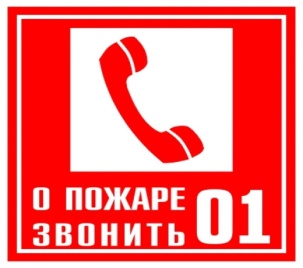 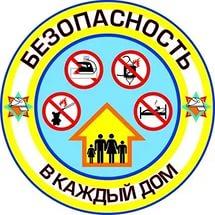 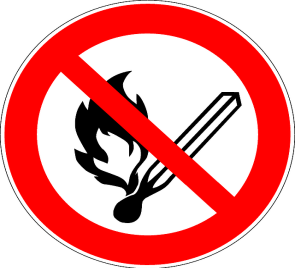 Пожар может возникнуть в любом месте и в любое время. Поэтому к нему надо бытьподготовленным.